  В рамках  акции « Недели психологии в школе»   02.03.2022 проведено  общешкольное родительское собрание  по   теме :  Родительский всеобуч. Профилактика парения (употребления вейпов, электронных сигарет) среди подростков.   После просмотра  видеоролика,   было проведено обсуждение с родителями о том как  наиболее эффективно защитить  детей от употребления ВЕЙП.  Педагог- психолог рассказала как  лучше построить разговор с подростками  об опасности употребления ВЕЙП.  Инспектор ПДН  рассказала об  обстановке в школах  района  по данной проблеме.   Родителям  были розданы буклеты. В мероприятии приняли участие  57 родителей. 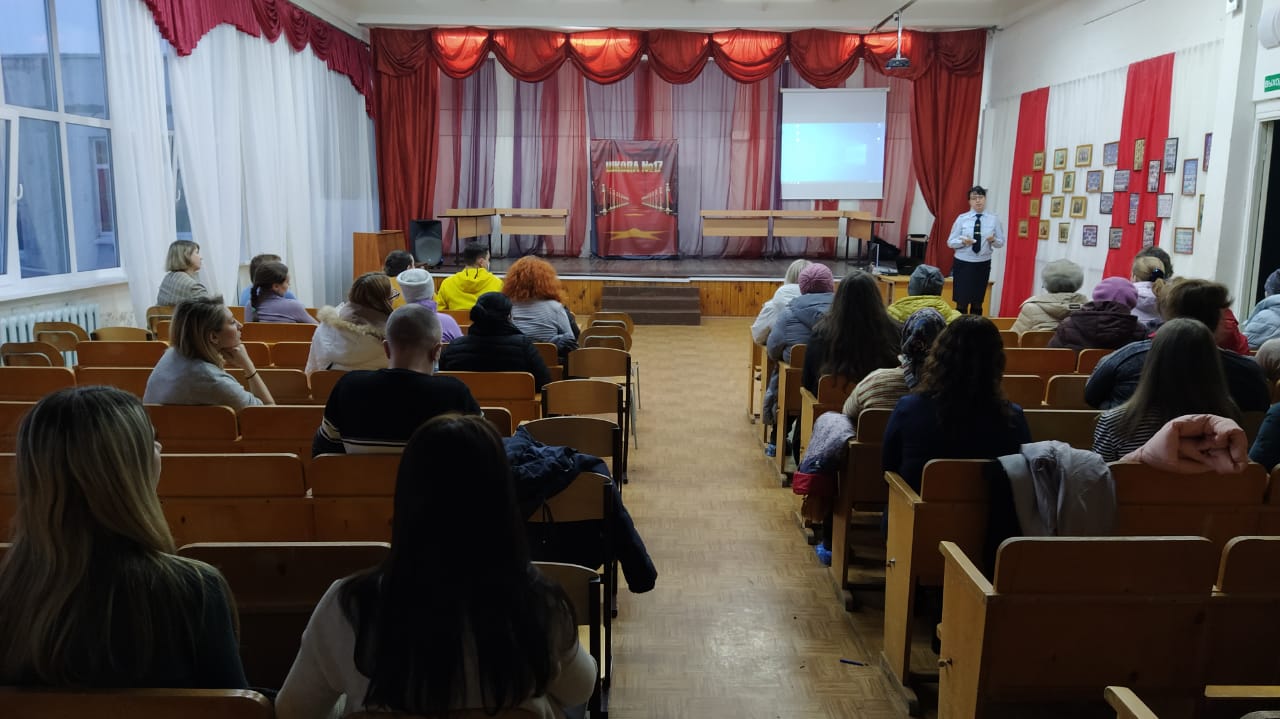 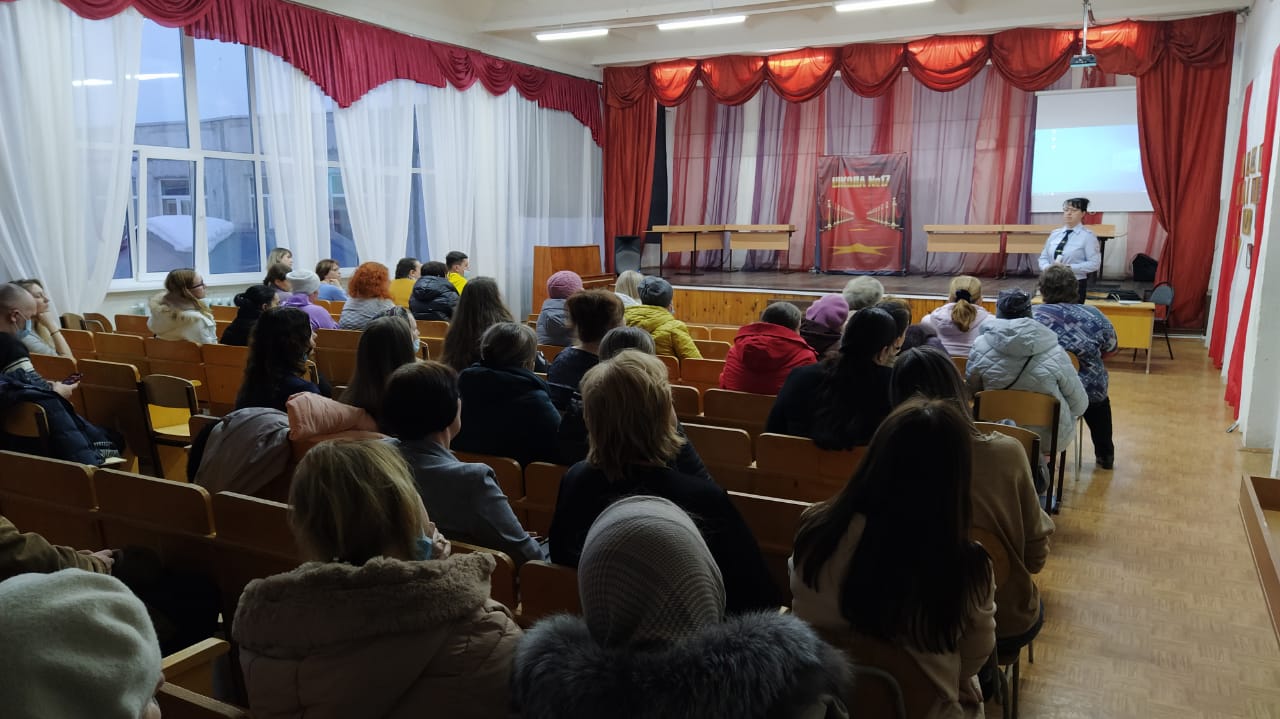 